CANEVAS DE MONTAGE DE PLAN D‟AFFAIRESRésumé du projet   Tableau synthétique du projet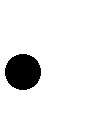    Présentation du projetIdée de projetObjectifs du projetCalendrier des réalisations   Présentation du promoteur et de l’entrepriseLe (s) promoteur(s)L’entrepriseDossier CommercialProduits/Services Analyse du marché :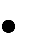 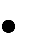 Situation du secteur d’activitéÉvaluation du marché potentielProfil du marché cibleMarché viséSituation concurrentielleAnalyse concurrentielle de l’entreprise Stratégie marketingPolitique de produitPolitique de prixPolitique de promotionPolitique de distributionDossier TechniqueDescription des infrastructures et des aménagements existants et à réaliser Description des équipements existants et acquérirDescription du processus d’approvisionnementPrésentation du processus de production ou de livraison de service PersonnelRéglementationImpact social et environnementalDossier FinancierEstimation du chiffre d’affaires Charges d’exploitationCoût du projetBesoin en fonds de roulement Schéma de financement Structure financièreCompte de résultat prévisionnelTableau d’amortissement de l’emprunt Calcul des ratiosDocument à joindre Photocopie CNIB ou passeport du promoteurTableau synthétique du projet (sur une page)Tableau synthétique du projet (sur une page)Titre du projetActivités menéesIdentité du promoteurAtouts du promoteur (Qualification, expérience,niveau d’investissement disponible, surface financière, etc.)Caractère innovant du projet (produit outechnologie)Indicateurs-clés de l’entreprise et/ou du projet (Coût total du projet, apport personnel, crédit sollicité, chiffre d’affaires moyen, résultat netmoyen, nombre d’emplois créés)